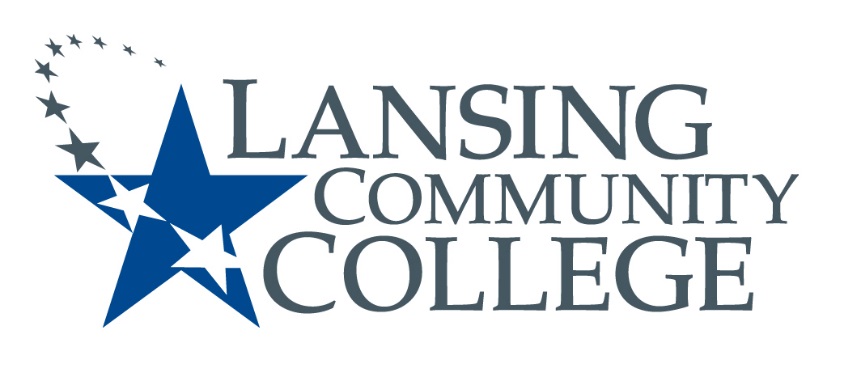 Public Meeting NoticeLANSING COMMUNITY COLLEGEHuman Subjects Institutional Review Board MeetingFriday, May 6, 2022 419 North Washington Square Lansing, MI  48933Arts and Sciences Building, Room 11202:40pm – 3:30pmFor more information, please go to IRB Consumer information (https://lcc.edu/consumer-information/institutional-review-board.html) or contact Terri Christian at 517-483-1123---Lansing Community College is an equal opportunity educational institution/employer. Lansing Community College programs and activities are open for all persons regardless of race, color, sex, age, religion, national origin, creed, ancestry, height, weight, sexual orientation, gender identity, gender expression, disability, familial status, marital status, military status, veteran’s status, or other status as protected by law, or genetic information.